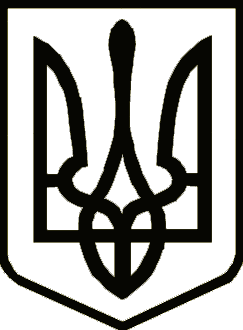 УкраїнаНОСІВСЬКА  МІСЬКА РАДА
Носівського району ЧЕРНІГІВСЬКОЇ  ОБЛАСТІ                                             Р І Ш Е Н Н Я (тридцять третьої сесії сьомого скликання)16 лютого 2018 року                                                              №31/33/VІІПро порушення  клопотання щодо передачі  окремого індивідуально визначеного майнаВідповідно до статей 26, 29, 60 Закону України «Про місцеве самоврядування в Україні», Закону України «Про передачу об’єктів права державної та комунальної власності», Постанови Кабінету Міністрів України від 21.09.1998 №1482 «Про передачу об’єктів права державної та комунальної власності», міська рада вирішила:1. Порушити клопотання перед Носівською районною радою про передачу зі спільної власності територіальних громад сіл, міста Носівського району до комунальної власності Носівської міської ради майна  Носівського районного центру соціальних служб для сім’ї, дітей та молоді згідно додатку.2. Контроль за виконанням цього рішення покласти на постійні комісії з  питань соціально-економічного розвитку міста, бюджету, фінансів та підприємництва і з питань житлово-комунального  господарства, комунального майна,  благоустрою, архітектури, будівництва, транспорту, зв’язку та сфери послуг.Міський голова                   		В.М. ІгнатченкоДодаток до рішення 33 сесії міської радивід 16.02.2018 року №31/33/VIIПерелік окремо визначеного майнаНосівського районного центру соціальнихслужб для сім’ї, дітей та молодідля передачі в комунальну власністьНосівської міської радиСистемний блок персонального комп’ютера Majesty G540 (інв. номер 10480012) – 1 шт.;Монітор 19(інв.номер 10480013) – 1 шт.;БФП Canon 3010 (інв.номер 10480014) – 1 шт.;Велосипед (інв.номер 1136088) – 1 шт.;Стіл комп’ютерний (інв.номер 1136080) – 2 шт.;Стілець (інв.номер 1136082) – 3 шт.;Стіл письмовий (інв.номер 1136081) – 1 шт.;Тумбочка під принтер (інв.номер 1136083) – 2 шт.;Блок живлення (інв.номер 1136084) – 1 шт.;Решітка для вікон (інв.номер 1136086) – 2 шт.;Решітка для дверей (інв.номер 1136087) – 1 шт.;Пенал меблевий (інв.номер 1136098) – 1 шт.;Шафа книжна (інв.номер 1136096) – 2 шт.;Стілець (інв.номер 1136090) – 2 шт.;Стіл письмовий Махонь (інв.номер 1136091) – 1 шт.Начальник відділу СЗН                                           М.В.Оксимець